QR Code zum AusmalenBei einer Oxidation verbindet sich ein Stoff mitStickstoff: dann male 2 anSauerstoff: dann male 4 und 7 anDie Verbrennung ist eine	exotherme Reaktion: dann male 1 und 5 an	endotherme Reaktion: dann male 8 anEin Beispiel für eine Oxidation istdas Schmelzen von Wasser: dann male 3 und 6 andas Rosten von Eisen: dann male 9 an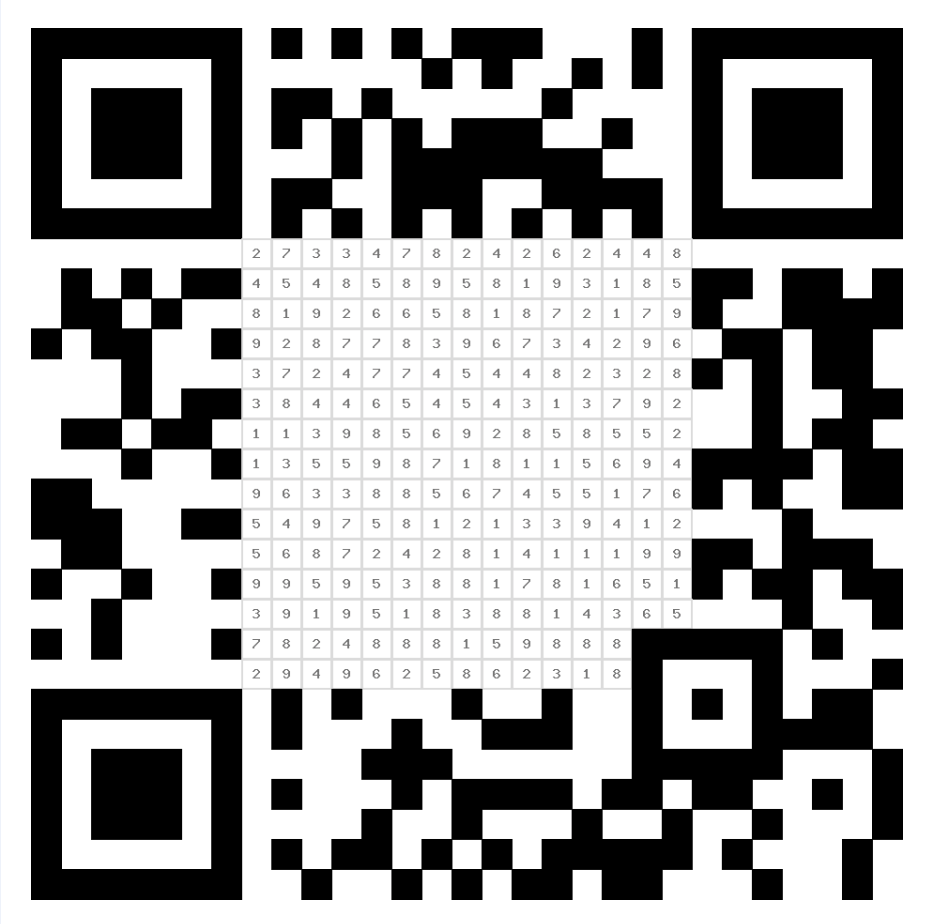 Lösung: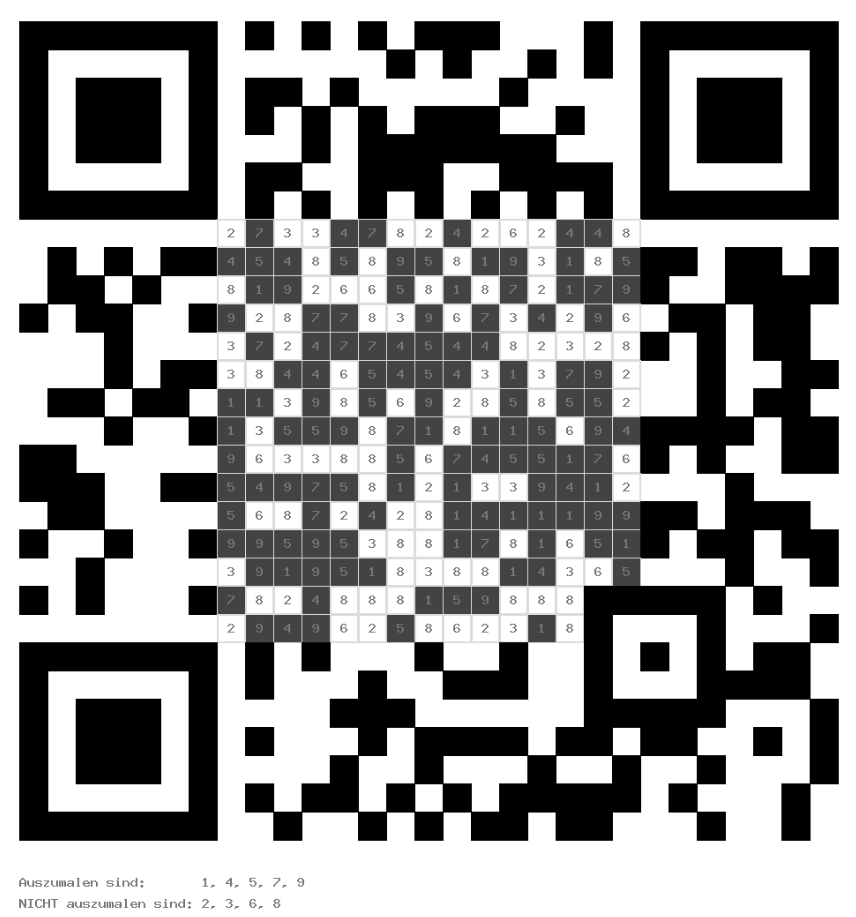 